Что такое профсоюз? Дело чести!Все - как один, когда все вместе!Это главное наше богатство,Это школа единства и братства!Главная цель Профсоюза работников ДОУ - защита профессиональных, трудовых, социально-экономических прав и законных интересов своих членов. Для достижения этой цели профсоюз работников МБДОУ «Детский сад комбинированного вида №29» решает следующие задачи:Добивается повышения благосостояния и жизненного уровня членов Профсоюза и работников ДОУ;Обеспечивает защиту права каждого члена Профсоюза работников ДОУ на труд, получение профессии и повышение квалификации, справедливую и своевременную оплату труда;Содействует охране здоровья, созданию здоровых и безопасных условий труда членов Профсоюза работников МБДОУ «Детский сад комбинированного вида №29»Осуществляет общественный контроль за соблюдением законодательства РФ, затрагивающего трудовые, экономические и социальные интересы членов Профсоюза работников ДОУУкрепляет организованное единство, развивает солидарность, взаимопомощь и сотрудничество членов Пофсоюза работников МБДОУ «Детский сад комбинированного вида №29».Состав профсоюзной организации ДОУЧЛЕНЫ ПРОФКОМАЧернова Ирина АлександровнаКолычева Наталья ЮрьевнаКрасочкина Наталья АнатольевнаСироткина Юлия КонстантиновнаПридачина Юлия АнатольевнаЧЛЕНЫ КОМИССИЙ ПРИ ПРОФКОМЕВасюкова Ирина АндреевнаКиселёва Оксана ВладимировнаЧЛЕНЫ КОНТРОЛЬНО – РЕВИЗИОННОЙ КОМИССИИПанова Людмила НиколаевнаСтрельникова Алина Витальевна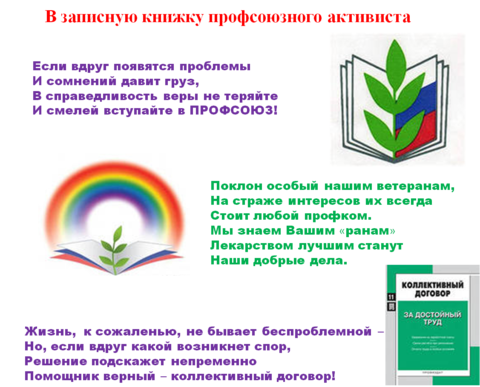 